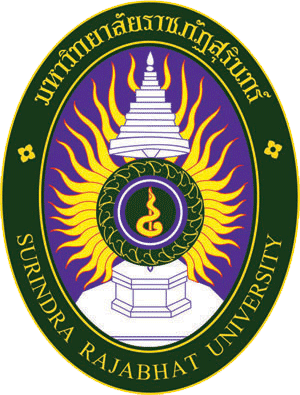 มคอ. ๔ รายวิชาการฝึกประสบการณ์วิชาชีพชีววิทยารหัสวิชา ๔๐๓๔๘๐๒โดย อาจารย์สยาม ระโสคณะวิทยาศาสตร์และเทคโนโลยีมหาวิทยาลัยราชภัฏสุรินทร์เอกสารหมายเลข มคอ.4ชื่อสถาบันอุดมศึกษา			มหาวิทยาลัยราชภัฏสุรินทร์วิทยาเขต/คณะ/ ภาควิชา		คณะวิทยาศาสตร์และเทคโนโลยี หมวดที่ 1 ข้อมูลทั่วไปรหัสและชื่อรายวิชารหัสวิชา				4034802ชื่อวิชา				การฝึกประสบการณ์วิชาชีพชีววิทยา (Field Experience in Biology)2. จำนวนหน่วยกิตหรือจำนวนชั่วโมง 	5(450)3 หลักสูตรและประเภทรายวิชาวิทยาศาสตรบัณฑิต สาขาชีววิทยา เป็นวิชาปฏิบัติการและฝึกประสบการณ์วิชาชีพ4 อาจารย์ผู้รับผิดชอบ/อาจารย์ที่ปรึกษาการฝึกประสบการณ์ภาคสนามอ.สยาม ระโส ประธานหลักสูตร และอาจารย์ในสาขาชีววิทยา5 ภาคการศึกษา / ชั้นปีที่กำหนดให้มีการฝึกประสบการณ์ภาคสนามตามแผนการศึกษาของหลักสูตรระดับปริญญาตรี ชั้นปีที่ 4 ภาคการศึกษาที่ 1 ขึ้นไป และต้องเรียนวิชาบังคับครบตามที่กำหนด6 วันที่จัดทำหรือปรับปรุงรายละเอียดของรายวิชาประสบการณ์ภาคสนามครั้งล่าสุดไม่มีหมวดที่ 2 จุดมุ่งหมายและวัตถุประสงค์1 จุดมุ่งหมายของประสบการณ์ภาคสนามจุดมุ่งหมายของการฝึกประสบการณ์วิชาชีพชีววิทยา (Field Experience in Biology) เป็นการฝึกให้นักศึกษาได้เรียนรู้สิ่งต่อไปนี้‐ การเชื่อมโยงความรู้ทางทฤษฎีกับการประยุกต์ให้เกิดผลทางปฏิบัติ‐ เข้าใจกระบวนการ ขั้นตอนและวิธีการนำความรู้ด้านชีววิทยามาใช้ในการทำงาน‐ การพัฒนาทักษะทางวิทยาศาสตร์จากสภาพแวดล้อมจริง‐ การวางแผนการพัฒนากระบวนการทางวิทยาศาสตร์อย่างมีขั้นตอนและเป็นระบบ‐ การใช้เครื่องมือและอุปกรณ์ เครื่องมือทางวิทยาศาสตร์ ที่มีอยู่ในสภาพแวดล้อมจริง‐ เข้าใจชีวิตการทำงานและวัฒนธรรมองค์กร เรียนรู้การปรับตัวให้เข้ากับผู้อื่น และสามารถทำงานร่วมกันได้2 วัตถุประสงค์ของการพัฒนาหรือปรับปรุงประสบการณ์ภาคสนามเพื่อให้เป็นวิชาที่นักศึกษาได้บูรณาการความรู้ที่ได้ศึกษามาทั้งหมด ประยุกต์ใช้กับการปฏิบัติงานจริงในสถานประกอบการ จะเป็นการเพิ่มพูนประสบการณ์ตรง ทำงานเป็นทีม เป็นการเตรียมความพร้อมและปรับตัวให้สามารถทำงานได้จริงเมื่อสำเร็จการศึกษา ภายใต้การดูแลของพนักงานพี้เลี้ยงจากสถานประกอบการและอาจารย์ที่ปรึกษาหมวดที่ 3 การพัฒนาผลการเรียนรู้1 คุณธรรม จริยธรรม1.1 คุณธรรม จริยธรรมที่ต้องพัฒนา(1) ตระหนักในคุณค่าและคุณธรรม จริยธรรม เสียสละ และซื่อสัตย์สุจริต(2) มีวินัย ตรงต่อเวลา และความรับผิดชอบต่อตนเองและสังคม(3) มีภาวะความเป็นผู้นำและผู้ตาม สามารถทำงานเป็นทีมและสามารถแก้ไขข้อขัดแย้งและลำดับความสำคัญ(4) เคารพสิทธิและรับฟังความคิดเห็นของผู้อื่น รวมทั้งเคารพในคุณค่าและศักดิ์ศรีของความเป็นมนุษย์(5) เคารพกฎระเบียบและข้อบังคับต่าง ๆ ขององค์กรและสังคม(6) สามารถวิเคราะห์ผลกระทบจากการความรู้ทางวิทยาศาสตร์ต่อบุคคลองค์กรและสังคม(7) มีจรรยาบรรณทางวิชาการและวิชาชีพทางวิทยาศาสตร์นอกจากคุณสมบัติตามข้อกำหนดหลักสูตรแล้ว นักศึกษายังต้องได้รับการพัฒนา เพิ่มเติมดังนี้‐ ซื่อสัตย์ สุจริต รักษาความลับขององค์กรและหน่วยงานราชการ‐ เคารพ ปฏิบัติตาม กฎ ระเบียบขององค์กร‐ มีความขยันหมั่นเพียร อดทน เอื้อเฟื้อต่อสมาชิกในการทำงาน1.2 กระบวนการหรือกิจกรรมเพื่อพัฒนาผลการเรียนรู้‐ ปฐมนิเทศนักศึกษาถึงระเบียบ วินัย คุณธรรม ที่พึงปฏิบัติ ก่อนการฝึกงาน‐ กำหนดตารางเวลาฝึกงาน บันทึกเวลาฝึกงานกำหนดขอบเขตของงาน กำหนดวิธีการประเมินผลงาน‐ มอบหมายงาน กำหนด ติดตามและควบคุมให้นักศึกษาปฏิบัติตามกฎระเบียบของสถานประกอบการเช่นเดียวกับพนักงานขององค์กร และหน่วยงานราชการ‐ ประเมินผลการปฏิบัติงานอย่างต่อเนื่อง1.3 วิธีการประเมินผลการเรียนรู้‐ นักศึกษาประเมินการเรียนรู้ด้วยตนเอง โดยใช้แบบสอบถามมาตรฐานที่วัดคุณธรรม จริยธรรม‐ ประเมินโดยพนักงานพี่เลี้ยง หรือพนักงานควบคุมการฝึกงาน จากการสังเกตพฤติกรรมและการแสดงออกระหว่างฝึกงาน โดยมีการบันทึกผลการประเมิน และมีหลักฐานแจ้งให้นักศึกษาทราบด้วยทุกครั้ง‐ ประเมินความซื่อสัตย์จากการพูดคุย สัมภาษณ์เพื่อนร่วมงาน หัวหน้างาน และผู้เกี่ยวข้อง พร้อมมีรายงานผลการฝึกงานประกอบ2 ความรู้2.1 อธิบายถึงความรู้ที่จะได้รับ / ผลการเรียนรู้ด้านความรู้(1) มีความรู้และความเข้าใจเกี่ยวกับหลักการและทฤษฎีที่สำคัญในเนื้อหาที่ศึกษา(2) สามารถวิเคราะห์ปัญหา เข้าใจและอธิบายความต้องการทางชีววิทยา รวมทั้งประยุกต์ความรู้ ทักษะ และการใช้เครื่องมือทางวิทยาศาสตร์ที่เหมาะสมกับการแก้ไขปัญหา(3) สามารถวิเคราะห์ ออกแบบ ค้นคว้า วิจัยและการทดลองทางวิทยาศาสตร์ให้ตรงตามข้อกำหนด(4) สามารถติดตามความก้าวหน้าทางวิชาการและวิวัฒนาการทางชีววิทยา(5) รู้ เข้าใจและสนใจพัฒนาความรู้ ทางชีววิทยาอย่างต่อเนื่อง(6) มีความรู้ในแนวกว้างของสาขาวิชาที่ศึกษาเพื่อให้เล็งเห็นการเปลี่ยนแปลง และเข้าใจผลกระทบของเทคโนโลยีใหม่ๆ ต่อสาขาทางวิทยาศาสตร์ด้านชีววิทยา(7) มีประสบการณ์ในการพัฒนาและ/หรือทางด้านชีววิทยาที่ใช้งานได้จริง(8) สามารถบูรณาการความรู้ในที่ศึกษาด้านชีววิทยากับความรู้ในศาสตร์อื่น ๆ ที่เกี่ยวข้องนอกจากคุณสมบัติตามข้อกำหนดหลักสูตรแล้ว นักศึกษายังต้องได้รับการพัฒนา เพิ่มเติมดังนี้‐ มีความรู้ด้านการประยุกต์เทคโนโลยีทางวิทยาศาสตร์และเทคโนโลยี เพื่อการใช้งานเชิงธุรกิจ เพื่อการบริหาร เพื่อการปฏิบัติงาน หรือเพื่อสนับสนุนการดำเนินกิจกรรมขององค์กร‐ เข้าใจและเลือกใช้เครื่องมือในการทำงานอย่างถูกต้อง เหมาะสม และคำนึงถึงการใช้ทรัพยากรของหน่วยงานให้เกิดประโยชน์สูงสุด‐ เข้าใจและปฏิบัติตามขั้นตอนการพัฒนางานวิจัย ที่สอดคล้องกับระดับคุณภาพขององค์กร‐ เข้าใจในบทบาทหน้าที่ที่ได้รับมอบหมาย และปฏิบัติหน้าที่ได้ถูกต้อง2.2 กระบวนการหรือกิจกรรมเพื่อพัฒนาผลการเรียน‐ สถานประกอบการที่ฝึกงาน จัดพนักงานพี่เลี้ยงให้คำแนะนำเครื่องมือ อุปกรณ์ทางวิทยาศาสตร์ด้านชีววิทยาที่จำเป็นในการปฏิบัติงานตามหน้าที่ บอกถึงแหล่งข้อมูลเพื่อให้นักศึกษาได้ค้นคว้าข้อมูลเพื่อการทำงานได้ด้วยตนเอง‐ ใช้เครื่องมือ อุปกรณ์ ทางวิทยาศาสตร์ด้านชีววิทยาที่มีในหน่วยงานเพื่อการปฏิบัติงานจริงภายใต้การดูแลของพนักงานพี่เลี้ยง‐ จัดประชุม แบ่งงาน ติดตามงาน เป็นระยะเวลาที่กำหนด หรือตามความเหมาะสม2.3 วิธีการประเมินผลการเรียนรู้‐ ประเมินจากผลการปฏิบัติงาน โดยผู้เกี่ยวข้อง เช่น ผู้ใช้งานด้านงานวิจัยทางชีววิทยา พนักงานพี่เลี้ยง อาจารย์นิเทศ‐ ประเมินผลจากการทำงานร่วมกับผู้อื่น การเข้ากันได้ของผู้ร่วมงาน‐ ประเมินผลจากการตรงต่อเวลาในการส่งงาน และความสมบูรณ์ของงานที่ได้รับมอบหมาย โดยกำหนดแบบฟอร์มบันทึกการส่งงาน3 ทักษะทางปัญญา3.1 ทักษะทางปัญญาที่จะได้รับการพัฒนา / ผลการเรียนรู้ด้านทักษะทางปัญญา(1) คิดอย่างมีวิจารณญาณและอย่างเป็นระบบ(2) สามารถสืบค้น ตีความ และประเมินความรู้ทางชีววิทยา เพื่อใช้ในการแก้ไขปัญหาอย่างสร้างสรรค์(3) สามารถรวบรวม ศึกษา วิเคราะห์ และสรุปประเด็นปัญหาและความต้องการ(4) สามารถประยุกต์ความรู้และทักษะกับการแก้ไขปัญหาทางวิทยาศาสตร์ด้านชีววิทยาได้อย่างเหมาะสมนอกจากคุณสมบัติตามข้อกำหนดหลักสูตรแล้ว นักศึกษายังต้องได้รับการพัฒนา เพิ่มเติมดังนี้‐ มีทักษะในการวิเคราะห์ความต้องการของผู้ใช้ ในการใช้งานด้านชีววิทยา‐ มีทักษะการเลือก และใช้เครื่องมือ อุปกรณ์การพัฒนางานวิจัยทางชีววิทยา‐ สามารถนำความรู้ทางทฤษฎีมาเป็นพื้นฐานในการทำงานจริง‐ สามารถนำความรู้ทางทฤษฎีมาประยุกต์เพื่อแก้ไขปัญหา3.2 กระบวนการหรือกิจกรรมต่างๆ ที่ใช้ในพัฒนาผลการเรียนรู้‐ การมอบหมายโจทย์ปัญหา ให้ฝึกการค้นหาความต้องการ และวิเคราะห์ผลความต้องการ‐ จัดทำรายงานผลวิเคราะห์ความต้องการ และนำเสนอ‐ ประชุมร่วมกันระหว่างพนักงานพี่เลี้ยง อาจารย์ที่ปรึกษา และนักศึกษาฝึกงาน‐ มอบหมายโจทย์ปัญหา ให้ฝึกการใช้เครื่องมือทางวิทยาศาสตร์โดยเฉพาะวิชาชีพทางชีววิทยา‐ จัดทำรายงานผลการทำการวิจัย และนำเสนอ‐ การพัฒนางานด้านวิจัย โดยใช้เครื่องมือ อุปกรณ์ ทางวิทยาศาสตร์ที่มีอยู่ในหน่วยงาน‐ ทดสอบความรู้ด้านชีววิทยา- ประชุมร่วมกันระหว่างพนักงานพี่เลี้ยง อาจารย์ที่ปรึกษา และนักศึกษาฝึกงาน สม่ำเสมอและต่อเนื่อง3.3 วิธีการประเมินผลการเรียนรู้‐ ประเมินผลจากผลงานที่ได้รับมอบหมาย ตามหัวข้อที่กำหนด โดยอ้างอิงทฤษฎีในวิชาที่เกี่ยวข้องและควรนำมาเป็นพื้นฐานในการทำงาน4. ทักษะความสัมพันธ์ระหว่างบุคคลและความรับผิดชอบ4.1 คำอธิบายเกี่ยวกับทักษะความสัมพันธ์ระหว่างบุคคลและความสามารถในการรับภาระความรับผิดชอบที่ควรมีการพัฒนาสามารถให้ความช่วยเหลือและอำนวยความสะดวกแก่การแก้ปัญหาสถานการณ์ต่าง ๆในกลุ่มทั้งในบทบาทของผู้นำ หรือในบทบาทของผู้ร่วมทีมทำงาน(2) สามารถใช้ความรู้ในศาสตร์ด้านชีววิทยามาชี้นำสังคมในประเด็นที่เหมาะสม(3) มีความรับผิดชอบในการกระทำของตนเองและรับผิดชอบงานในกลุ่ม(4) สามารถเป็นผู้ริเริ่มแสดงประเด็นในการแก้ไขสถานการณ์ทั้งส่วนตัวและส่วนรวม พร้อมทั้งแสดงจุดยืนอย่างพอเหมาะทั้งของตนเองและของกลุ่มนอกจากคุณสมบัติตามข้อกำหนดหลักสูตรแล้ว นักศึกษายังต้องได้รับการพัฒนา เพิ่มเติมดังนี้‐ มีความรับผิดชอบการพัฒนาการเรียนรู้ทั้งของตนเองและทางวิชาชีพทางชีววิทยาอย่างต่อเนื่องเรียนรู้ภาวะทางอารมณ์ของตนเอง เรียนรู้การทำงานร่วมกับผู้อื่น เรียนรู้เทคนิคการขอความช่วยเหลือ หรือขอข้อมูลเพื่อนำมาประกอบการทำงาน‐ สามารถวางตัวในตำแหน่งงานที่ได้รับมอบหมายได้อย่างเหมาะสม กล้าแสดงความคิดเห็นในขอบเขตของงานและภาระหน้าที่‐ พัฒนาตนเองจากการเรียนรู้ด้วยตนเอง และจากการฝึกอบรม หรือการสอบถามเพื่อนร่วมงาน‐ สร้างความสัมพันธ์อันดี ทำให้เกิดสภาพแวดล้อมที่เอื้อเฟื้อเกื้อกูลกันในหน่วยงาน4.2 กระบวนการ หรือกิจกรรมต่างๆ ที่จะพัฒนาผลการเรียนรู้‐ สร้างกิจกรรมสันทนาการ ละลายพฤติกรรม เพื่อให้เกิดความรู้รัก สามัคคี พร้อมทำงานเป็นทีม‐ มอบหมายงานที่ต้องทำงานร่วมกันเป็นทีม มีการแบ่งงานกันอย่างชัดเจน‐ มอบหมายงานที่ต้องไปพูดคุย สัมภาษณ์ เพื่อให้ได้ข้อมูลเพื่อการพัฒนางานวิจัยด้านวิชาชีพชีววิทยา‐ ประชุมร่วมกัน เพื่อมอบหมายงาน ติดตามงาน ประเมินผล4.3 วิธีการประเมินผลการเรียนรู้‐ ประเมินจากการสังเกตพฤติกรรม จากการสัมภาษณ์ผู้ร่วมงาน หรือผู้เกี่ยวข้อง‐ ประเมินจากข้อมูลที่ได้รับจากที่นักศึกษาไปสัมภาษณ์‐ ประเมินจากการมีส่วนร่วมในการแสดงความคิดเห็น และการได้รับการยอมรับจากเพื่อนร่วมงาน หรือผู้เกี่ยวข้อง5 ทักษะการวิเคราะห์เชิงตัวเลข การสื่อสาร และการใช้เทคโนโลยีสารสนเทศ5.1 คำอธิบายเกี่ยวกับทักษะการวิเคราะห์เชิงตัวเลข การสื่อสาร และการใช้เทคโนโลยีสารสนเทศที่ควรมีการพัฒนา(1) มีทักษะในการใช้เครื่องมือที่จำเป็นที่มีอยู่ในปัจจุบันต่อการทำงานที่เกี่ยวกับงานวิจัยทางชีววิทยา(2) สามารถแนะนำประเด็นการแก้ไขปัญหาโดยใช้ความรู้ทางวิทยาศาสตร์หรือความรู้ทางชีววิทยาต่อปัญหาที่เกี่ยวข้องอย่างสร้างสรรค์(3) สามารถสื่อสารอย่างมีประสิทธิภาพทั้งปากเปล่าและการเขียน เลือกใช้รูปแบบของสื่อการนำเสนออย่างเหมาะสม(4) สามารถใช้สารสนเทศและเทคโนโลยีสื่อสารอย่างเหมาะสมนอกจากคุณสมบัติตามข้อกำหนดหลักสูตรแล้ว นักศึกษายังต้องได้รับการพัฒนา เพิ่มเติมดังนี้‐ สามารถใช้ความรู้ทางสถิติ คณิตศาสตร์ เทคนิคการคำนวณ เพื่อแก้ปัญหาโจทย์ที่ได้รับมอบหมาย อย่างเหมาะสม‐ สามารถใช้เทคโนโลยี เครื่องมือ อุปกรณ์ ซอฟต์แวร์ ในการสื่อสารเพื่อสนับสนุนการทำงาน เช่น การโต้ตอบ แสดงความคิดเห็น ประสานการทำงาน การรับ-ส่งงาน‐ สามารถใช้เทคโนโลยี หรือ อินเทอร์เน็ตในการค้นคว้า หาข้อมูลประกอบการทำงาน‐ สามารถสื่อสารโดยใช้ภาษาที่เหมาะสม และส่งผลให้เกิดประสิทธิภาพในการทำงาน5.2 กระบวนการหรือกิจกรรมต่างๆ ที่จะพัฒนาผลการเรียนรู้‐ มอบหมายงานที่ต้องใช้ความรู้ทางชีววิทยา ทักษะการคำนวณ และใช้สถิติเพื่อนำเสนอข้อมูล‐ มอบหมายงานที่ต้องมีการสื่อสารโดยใช้ภาษาทั้งไทยและต่างประเทศ ทั้งการพูด เขียน ในการประสานการทำงาน‐ มอบหมายงานที่ต้องใช้เทคโนโลยี ในการแก้ปัญหา หรือนำเสนอผลงาน5.3 วิธีการประเมินผลการเรียนรู้‐ ประเมินจากเอกสาร ที่นำเสนอผลการวิเคราะห์ข้อมูลทางวิทยาศาสตร์ โดยใช้เทคโนโลยีสารสนเทศเป็นสื่อ‐ ประเมินจากเอกสารที่เขียน เช่น E-Mail ที่ใช้สื่อสารเพื่อการทำงาน‐ ประเมินจากผลการแก้ปัญหาว่า โดยเน้นความถูกต้องและเหมาะสมหมวดที่ 4 ลักษณะและการดำเนินการ1. คำอธิบายโดยทั่วไปของประสบการณ์ภาคสนามหรือคำอธิบายรายวิชาการศึกษาระบบการทำงานและฝึกปฏิบัติในสถานประกอบการด้านวิทยาศาสตร์สาขาชีววิทยา เช่น บริษัทเกี่ยวกับเครื่องมือ อุปกรณ์ทางวิทยาศาสตร์ด้านชีววิทยา หน่วยงานราชการที่ต้องอาศัยการทดสอบโดยเครื่องมือทางชีววิทยา บริษัทที่ให้คำแนะนำในการเลือกใช้เครื่องมือสำหรับงานวิจัยที่เหมาะสมกับลักษณะงานขององค์กร เพื่อนำความรู้ทางทฤษฎีที่เกี่ยวข้องกับการพัฒนาความรู้ทางชีววิทยาบูรณาการ และประยุกต์เพื่อแก้ปัญหาทางธุรกิจ หน่วยงานราชการ ในสภาวะแวดล้อมจริงขององค์กร2. กิจกรรมของนักศึกษาการทำงานเพื่อเพิ่มประสบการณ์ภาคสนามในช่วงระยะเวลาต่อเนื่องจนครบจำนวนชั่วโมงที่ระบุตามหลักสูตรและ/หรือตามเวลาการทำงานของสถานประกอบการที่นักศึกษาฝึกงาน โดยนักศึกษาต้องมีการเตรียมตัวก่อนการทำงานดังนี้• เรียนรู้ ทำความเข้าใจในภารกิจ เป้าหมาย วัฒนธรรม กฎ ระเบียบ ขั้นตอนในการทำงานของสถานประกอบการ• เรียนรู้ และฝึกการทำงานร่วมกับผู้อื่นในสถานประกอบการที่ฝึกงาน• นำความรู้ทางทฤษฎีทางวิทยาศาสตร์ด้านชีววิทยาและวิชาอื่นที่เกี่ยวข้อง มาเป็นพื้นฐานในการประยุกต์เพื่อการทำงาน• การฝึกแก้ไขปัญหาในโจทย์ที่ได้รับมอบหมายโดยใช้อุปกรณ์ เครื่องมือทางวิทยาศาสตร์ที่มีอยู่ในสถานประกอบการ3. รายงานหรืองานที่นักศึกษาได้รับมอบหมายรายงานหรืองานที่ได้รับมอบหมาย กำหนดส่งแผนการแก้ไขโจทย์ปัญหา สัปดาห์ที่ 2 ของการฝึกงานผลการวิเคราะห์ปัญหา ระหว่างการฝึกงาน ตามระยะเวลาที่มอบหมายงาน ผลการออกแบบ และพัฒนาระบบเพื่อแก้ไขปัญหา ระหว่างการฝึกงาน ตามระยะเวลาที่มอบหมายงาน ผลประเมินการใช้งานระบบ ระหว่างการฝึกงาน ตามระยะเวลาที่มอบหมายงานรายงานการฝึกงาน หลังการสิ้นสุดการฝึกงาน 1 สัปดาห์4. การติดตามผลการเรียนรู้การฝึกประสบการณ์ภาคสนามของนักศึกษา‐ จัดประชุมผู้เกี่ยวข้องในการฝึกประสบการณ์ภาคสนาม ทั้งที่ปรึกษาการฝึกประสบการณ์ภาคสนามและที่ปรึกษาเฉพาะเรื่อง ให้นักศึกษานำเสนอการเรียนรู้และประสบการณ์ที่ได้รับจากการฝึกประสบการณ์ภาคสนาม เพื่อการแลกเปลี่ยนเรียนรู้ระหว่างนักศึกษาที่ไปฝึกประสบการณ์ภาคสนาม‐ อาจารย์ชี้นำให้เห็นถึงความสำคัญ และผลกระทบต่อพฤติกรรมด้านคุณธรรม จริยธรรม ความสัมพันธ์ระหว่างบุคคลและความรับผิดชอบ ที่มีต่อการทำงานในอนาคต‐ การนำผลการประเมินนักศึกษาฝึกประสบการณ์ภาคสนาม มานำเสนออภิปราย เพื่อเป็นแนวทางในการฝึกประสบการณ์ภาคสนามต่อรุ่นต่อไป‐ สนับสนุนให้นำโจทย์ที่พบในการฝึกประสบการณ์ภาคสนามมาเป็นกรณีศึกษา หรือโจทย์ในการทำโครงงานทางวิทยาศาสตร์สาขาชีววิทยาต่อไป5. หน้าที่และความรับผิดชอบของพนักงานพี่เลี้ยงในสถานประกอบการที่ดูแลกิจกรรมในภาคสนาม‐ จัดโปรแกรม ตารางการฝึกประสบการณ์ภาคสนาม ร่วมกับอาจารย์ที่ปรึกษา‐ แนะนำนักศึกษาเกี่ยวกับกฎ ระเบียบ ข้อปฏิบัติ วัฒนธรรมของหน่วยงาน‐ แนะนำเครื่องมือ อุปกรณ์ ซอฟต์แวร์ เครื่องมือทางวิทยาศาสตร์ที่ใช้ในวิชาชีพวชีววิทยา ของหน่วยงาน ที่สามารถนำมาใช้เพื่อการฝึกประสบการณ์ภาคสนาม‐ แนะนำบุคคลที่เกี่ยวข้อง หรือที่ต้องทำงานร่วมกัน‐ ติดตามความก้าวหน้า ประเมินผลการทำงานของนักศึกษาฝึกประสบการณ์ภาคสนาม รายงานผลต่ออาจารย์ที่ปรึกษา‐ ประสานงาน ประชุมกับอาจารย์ที่ปรึกษา เพื่อให้ความเห็นในการปรับปรุงการทำงานของนักศึกษา6. หน้าที่และความรับผิดชอบของอาจารย์ที่ปรึกษา/อาจารย์นิเทศ‐ ประสานและร่วมวางแผนการฝึกประสบการณ์ภาคสนามกับพนักงานพี่เลี้ยง‐ สังเกตการณ์การฝึกประสบการณ์ภาคสนามของนักศึกษาในสถานประกอบการ‐ แนะนำหรือให้คำปรึกษาแก่นักศึกษาให้มีทักษะการทำงานในองค์กร‐ ประเมินผลการฝึกประสบการณ์ภาคสนาม‐ สอบทาน/ปรับปรุงแผนงานการฝึกประสบการณ์ภาคสนามเป็นระยะ7. การเตรียมการในการแนะแนวและช่วยเหลือนักศึกษา‐ จัดปฐมนิเทศแนะนำนักศึกษาก่อนฝึกประสบการณ์ภาคสนาม พร้อมแจกคู่มือการฝึกประสบการณ์ภาคสนาม‐ จัดช่องทางและเจ้าหน้าที่ประสานงาน รับแจ้งเหตุด่วน กรณีต้องการความช่วยเหลือ เช่น หมายเลขโทรศัพท์ และไปรษณีย์อิเล็ทรอนิกส์‐ จัดอาจารย์ที่ปรึกษาตามความเชี่ยวชาญด้านการใช้เครื่องมือ อุปกรณ์ หรือเทคนิคพิเศษ เพื่อให้คำปรึกษาเฉพาะด้านในการแก้ไขปัญหา8. สิ่งอำนวยความสะดวกและการสนับสนุนที่ต้องการจากสถานที่ที่จัดประสบการณ์ภาคสนาม /สถานประกอบการ‐ ระบบคอมพิวเตอร์ที่ทันสมัย มีระบบรักษาความปลอดภัย‐ สถานที่ทำงาน หมายเลขโทรศัพท์ที่ติดต่อได้ ตามความจำเป็น‐ วัสดุ อุปกรณ์ เครื่องมือ ซอฟต์แวร์ เครื่องมือทางวิทยาศาสตร์ด้านชีววิทยา และคู่มือที่ใช้ประกอบการทำงาน‐ แหล่งข้อมูลเพื่อการค้นคว้า หรือเรียนรู้ด้วยตนเอง‐ พนักงานพี่เลี้ยงที่คอยให้คำแนะนำหมวดที่ 5 การวางแผนและการเตรียมการ1. การกำหนดสถานที่ฝึกอาจารย์ที่ปรึกษาการฝึกประสบการณ์ภาคสนาม คัดเลือกสถานประกอบการที่ยินดีรับนักศึกษาฝึกประสบการณ์ภาคสนาม โดยดูลักษณะงานที่เหมาะสมและมีความพร้อมดังนี้‐ เข้าใจ และสนับสนุนการฝึกประสบการณ์ภาคสนามตามจุดมุ่งหมาย‐ มีความปลอดภัยของสถานที่ตั้ง มีความสะดวกในการเดินทาง และสภาพแวดล้อมการทำงานที่ดี‐ มีอุปกรณ์ เทคโนโลยี ทางวิทยาศาสตร์และวิชาชีพชีววิทยาที่ถูกกฎหมาย พร้อมในการฝึกประสบการณ์ภาคสนามเพื่อแก้ปัญหาตามโจทย์‐ สามารถจัดพนักงานพี่เลี้ยงดูแลการฝึกประสบการณ์ภาคสนาม‐ มีโจทย์ปัญหาที่มีความยากง่ายเหมาะสม กับศักยภาพของนักศึกษาในระยะเวลาที่กำหนด‐ ยินดี เต็มใจรับนักศึกษาฝึกประสบการณ์ภาคสนามการติดต่อประสานงาน กำหนดล่วงหน้าก่อนฝึกประสบการณ์ภาคสนามอย่างน้อย 4 เดือน จัดนักศึกษาลงฝึกประสบการณ์ภาคสนามตามความสมัครใจ หรือนักศึกษาอาจหาสถานที่ฝึกประสบการณ์ภาคสนามด้วยตนเอง แต่ต้องได้รับความเห็นชอบจากผู้รับผิดชอบรายวิชา2. การเตรียมนักศึกษาจัดปฐมนิเทศการฝึกประสบการณ์ภาคสนาม มอบคู่มือการฝึกประสบการณ์ภาคสนาม ก่อนการฝึกประสบการณ์ภาคสนามอย่างน้อย 1 สัปดาห์ ชี้แจงวัตถุประสงค์ สิ่งที่คาดหวัง จากการฝึกประสบการณ์ภาคสนามวิธีการประเมินผล ช่องทางการติดต่อประสานงาน จัดฝึกอบรมบุคลิกภาพ การแต่งกาย หรือเทคนิคเพิ่มเติมหากต้องการความสามารถเฉพาะด้าน เพื่อการฝึกประสบการณ์ภาคสนาม3. การเตรียมอาจารย์ที่ปรึกษา/อาจารย์นิเทศอาจารย์ที่ปรึกษาฝึกประสบการณ์ภาคสนาม ประสานงานกับสถานประกอบการเพื่อขอชื่อ ตำแหน่งของพนักงานพี่เลี้ยง ประชุมพนักงานพี่เลี้ยง และนักศึกษาฝึกประสบการณ์ภาคสนามเพื่อชี้แจงให้รับทราบวัตถุประสงค์ สิ่งที่คาดหวัง จากการฝึกประสบการณ์ภาคสนาม ผลการเรียนรู้ของนักศึกษาที่ต้องการเน้น อุปกรณ์ เครื่องมือทางวิทยาศาสตร์ และเทคโนโลยีซอฟต์แวร์ที่จะนำมาใช้ในการฝึกประสบการณ์ภาคสนาม แนวทางการฝึกอบรม หรือการฝึกใช้เครื่องมือ ช่องทางการติดต่อกรณีเหตุด่วน มอบเอกสารคู่มือการดูแล และประเมินผลการฝึกประสบการณ์ภาคสนาม4. การเตรียมพนักงานพี่เลี้ยงในสถานที่ฝึกจัดประชุมพนักงานพี่เลี้ยง และนักศึกษาฝึกประสบการณ์ภาคสนามเพื่อชี้แจงให้รับทราบวัตถุประสงค์ สิ่งที่คาดหวัง จากการฝึกประสบการณ์ภาคสนาม รับทราบถึงวิธีการบันทึกผลการทำงานของนักศึกษา มอบเอกสารคู่มือการดูแล และประเมินผลการฝึกประสบการณ์ภาคสนาม บอกหมายเลขโทรศัพท์ หรือช่องทางติดต่ออาจารย์นิเทศ5. การจัดการความเสี่ยงอาจารย์ประจำหลักสูตรประชุมร่วมกันเพื่อประเมินความเสี่ยง ที่จะเกิดต่อนักศึกษา และก่อให้เกิดความเสียหายต่อสถานประกอบการ เช่น‐ ความเสี่ยงจากสถานที่ตั้ง สภาพแวดล้อมในการทำงาน การเดินทาง ป้องกันโดยคัดเลือกสถานประกอบการที่มีการคมนาคมสะดวก ไม่มี หรือมีความเสี่ยงน้อยที่สุด‐ ความเสี่ยงจากอุบัติภัยจากการทำงาน จากการใช้เครื่องมือ อุปกรณ์ ซอฟต์แวร์ ป้องกันโดย จัดปฐมนิเทศ แนะนำการใช้อุปกรณ์ การป้องกันไวรัส อันก่อให้เกิดความเสียหายต่อข้อมูลสถานประกอบการ เน้นจริยธรรมการไม่เปิดเผยข้อมูลสถานประกอบการอันเป็นความลับ และกำหนดให้นักศึกษาปฏิบัติตามกฎระเบียบสถานประกอบการอย่างเคร่งครัดหมวดที่ 6 การประเมินนักศึกษา1. หลักเกณฑ์การประเมินประเมินการบรรลุผลการเรียนรู้ของนักศึกษาทั้ง 5 ด้าน โดยให้ระดับคะแนน 1-5 ตามเกณฑ์การประเมินผลการศึกษาของมหาวิทยาลัย ดังนี้1 หมายถึง ต้องปรับปรุงอย่างมาก2 หมายถึง ต้องปรับปรุง3 หมายถึง พอใช้4 หมายถึง ดี5 หมายถึง ดีมากนักศึกษาต้องได้รับคะแนนประเมินเฉลี่ยไม่น้อยกว่า 3.5 จึงจะผ่านเกณฑ์การฝึกประสบการณ์ภาคสนาม2. กระบวนการประเมินผลการปฏิบัติงานของนักศึกษา‐ ประเมินโดยพนักงานพี่เลี้ยงและอาจารย์ที่ปรึกษาฝึกประสบการณ์ภาคสนาม โดยใช้เกณฑ์ให้เป็นไปตามข้อกำหนดของโครงการสหกิจศึกษา‐ อาจารย์ที่ปรึกษาฝึกประสบการณ์ภาคสนาม สรุปผลการประเมิน และรายงานผลต่อคณะฯ3. ความรับผิดชอบของพนักงานพี่เลี้ยงต่อการประเมินนักศึกษาประเมินผลการปฏิบัติงานของนักศึกษาทั้งระหว่างฝึกประสบการณ์ภาคสนาม และเมื่อเสร็จสิ้นการฝึกประสบการณ์ภาคสนาม ตามแบบฟอร์มการประเมินของหลักสูตร4. ความรับผิดชอบของอาจารย์ผู้รับผิดชอบประสบการณ์ภาคสนามต่อการประเมินนักศึกษาประเมินผลนักศึกษาหลังจากเสร็จสิ้นการฝึกประสบการณ์ภาคสนาม ตามแบบประเมิน โดยพิจารณาจากรายงานผลการประเมินตนเองของนักศึกษา บันทึกผลการนิเทศ และรายงานผลการฝึกฯของพี่เลี้ยง5. การสรุปผลการประเมินที่แตกต่างประธานหลักสูตรประสานงานกับสถานประกอบการ เพื่อทำความเข้าใจในการประเมิน หากเกิดความแตกต่างกันอย่างมีนัยสำคัญ มีการประชุมร่วมกัน ระหว่างผู้เกี่ยวข้อง เพื่อพิจารณาหาข้อสรุปหมวดที่ 7 การประเมินและปรับปรุงการดำเนินการของการฝึกประสบการณ์ภาคสนาม1. กระบวนการประเมินการฝึกประสบการณ์ภาคสนามโดยผู้เกี่ยวข้องต่อไปนี้1.1 นักศึกษาจัดให้นักศึกษาตอบแบบสอบถามการฝึกประสบการณ์ภาคสนาม1.2 พนักงานพี่เลี้ยงหรือผู้ประกอบการพนักงานพี่เลี้ยงบันทึกงานที่มอบหมาย และผลการฝึกฯในแบบฟอร์ม และสุ่มถามด้วยวาจา1.3 อาจารย์ที่ดูแลกิจกรรมภาคสนามอาจารย์ที่ปรึกษาเฉพาะเรื่อง บันทึกการให้คำปรึกษา ผลการดำเนินงานของนักศึกษาหลังให้คำปรึกษา ในแบบฟอร์มรายงานผลการฝึกประสบการณ์ภาคสนาม การนำคำแนะนำของอาจารย์ที่ปรึกษาไปใช้ในการแก้ปัญหาของนักศึกษา1.4 อื่น ๆ เช่น บัณฑิตจบใหม่ติดตามความความก้าวหน้าในการทำงานของบัณฑิตที่ตรงตามสาขาวิชา โดยการสำรวจสอบถามจากผู้ประกอบการและบัณฑิต2. กระบวนการทบทวนผลการประเมินและการวางแผนปรับปรุง‐ อาจารย์ที่ปรึกษาการฝึกประสบการณ์ภาคสนาม ประมวลผลการฝึกประสบการณ์ภาคสนามของนักศึกษาจากผลการประเมินและข้อเสนอแนะจากนักศึกษา จากพนักงานพี่เลี้ยง และจากอาจารย์ที่ปรึกษาเฉพาะเรื่อง รายงานต่ออาจารย์รับผิดชอบหลักสูตร และประธานหลักสูตร หรือหัวหน้าภาควิชาเพื่อทราบ‐ ประชุมหลักสูตร หรือภาควิชา ร่วมพิจารณานำข้อเสนอแนะมาปรับปรุงสำหรับการใช้รอบปีการศึกษาถัดไป นำแสดงไว้ในรายงานผลการดำเนินการหลักสูตร